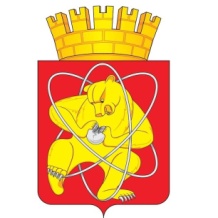 Городской округ «Закрытое административно – территориальное образование Железногорск Красноярского края»АДМИНИСТРАЦИЯ ЗАТО г. ЖЕЛЕЗНОГОРСКПОСТАНОВЛЕНИЕ   14.06.2024                                                                                                                                         № 1054г. ЖелезногорскО внесении изменений в постановление Администрации ЗАТО г. Железногорск от 30.11.2017 № 2069 "Об утверждении муниципальной программы «Формирование современной городской среды на 2018-2026 годы» "Руководствуясь статьей 16 Федерального закона от 06.10.2003 № 131-ФЗ «Об общих принципах организации местного самоуправления в Российской Федерации», Приказом Минстроя России от 18.03.2019 № 162/пр "Об утверждении методических рекомендаций по подготовке государственных программ субъектов Российской Федерации и муниципальных программ формирования современной городской среды в рамках реализации федерального проекта «Формирование комфортной городской среды»", Уставом ЗАТО Железногорск, постановлением Администрации ЗАТО                          г. Железногорск от 21.08.2013 № 1301 «Об утверждении Порядка принятия решений о разработке, формировании и реализации муниципальных программ ЗАТО Железногорск», в целях формирования современной городской среды и обеспечения комплексного подхода к благоустройству территорий ЗАТО Железногорск,ПОСТАНОВЛЯЮ:1. Внести следующие изменения в постановление Администрации ЗАТО            г. Железногорск от 30.11.2017 № 2069 "Об утверждении муниципальной программы «Формирование современной городской среды на 2018-2026 годы»":1.1. Приложение № 1 к муниципальной программе «Формирование современной городской среды на 2018-2026 годы» изложить в новой редакции  согласно приложению № 1 к настоящему постановлению.2. Отделу управления проектами и документационного, организационного обеспечения деятельности Администрации ЗАТО г. Железногорск                            (В.Г. Винокурова) довести настоящее постановление до сведения населения через газету «Город и горожане».3. Отделу общественных связей Администрации ЗАТО г. Железногорск             (И.С. Архипова) разместить настоящее постановление на официальном сайте Администрации ЗАТО г. Железногорск в информационно-телекоммуникационной сети «Интернет».4. Контроль над исполнением настоящего постановления возложить на первого заместителя Главы ЗАТО г. Железногорск по жилищно-коммунальному хозяйству Р.И. Вычужанина.5. Настоящее постановление вступает в силу после его официального опубликования.Глава ЗАТО г. Железногорск                                                         Д.М. ЧернятинИнформация о ресурсном обеспечении муниципальной программы за счет средств местного бюджета, в том числе средств, поступивших из бюджетов других уровней бюджетной системы                                                                                                                                                                                                  РублейИ.о. руководителя УГХ Администрации  ЗАТО г. Железногорск                                          Ю.С. МасаловПриложение  1Приложение  1 к постановлению Администрации ЗАТО                                                 г. Железногорск к постановлению Администрации ЗАТО                                                 г. Железногорск к постановлению Администрации ЗАТО                                                 г. ЖелезногорскОт 14.06.2024 № 1054От 14.06.2024 № 1054Приложение № 1Приложение № 1к муниципальной программе «Формирование современной городской среды на 2018-2026 годы»к муниципальной программе «Формирование современной городской среды на 2018-2026 годы»к муниципальной программе «Формирование современной городской среды на 2018-2026 годы»Наименование показателяКБККБККБККБК2024 год2025 год2026 годИтого на периодНаименование показателяКЦСРКВСРКФСРКВР2024 год2025 год2026 годИтого на периодМуниципальная программа "Формирование современной городской среды на 2018-2026 годы"1800000000327 176 241,322 201 685,702 201 685,70331 579 612,72Резерв средств на исполнение условий соглашений о предоставлении межбюджетных трансфертов из вышестоящего бюджета в рамках муниципальной программы "Формирование современной городской среды на 2018-2026 годы"1800000130421 215,400,000,00421 215,40Финансовое управление Администрации ЗАТО г.Железногорск1800000130801421 215,400,000,00421 215,40Благоустройство18000001308010503421 215,400,000,00421 215,40Иные бюджетные ассигнования18000001308010503800421 215,400,000,00421 215,40Резервные средства18000001308010503870421 215,400,000,00421 215,40Расходы на благоустройство общественной территории "Бульвар Андреева ул.Андреева на участке от ул.Школьная до ул.Кирова"18000001503 903 875,900,000,003 903 875,90Администрация закрытого административно-территориального образования город Железногорск18000001500093 903 875,900,000,003 903 875,90Благоустройство180000015000905033 903 875,900,000,003 903 875,90Закупка товаров, работ и услуг для обеспечения государственных (муниципальных) нужд180000015000905032003 903 875,900,000,003 903 875,90Иные закупки товаров, работ и услуг для обеспечения государственных (муниципальных) нужд180000015000905032403 903 875,900,000,003 903 875,90Расходы на благоустройство улицы Ленина18000001602 500 000,000,000,002 500 000,00Администрация закрытого административно-территориального образования город Железногорск18000001600092 500 000,000,000,002 500 000,00Дорожное хозяйство (дорожные фонды)180000016000904092 500 000,000,000,002 500 000,00Предоставление субсидий бюджетным, автономным учреждениям и иным некоммерческим организациям180000016000904096002 500 000,000,000,002 500 000,00Субсидии автономным учреждениям180000016000904096202 500 000,000,000,002 500 000,00Расходы на реализацию мероприятий по поддержке местных инициатив (благоустройство придомовой территории многоквартирных домов по ул.Ленина, д.38, ул.Ленина, д.38А, ул.Ленина, д.40, ул.Чапаева, д.8)18000S64103 300 000,000,000,003 300 000,00Администрация закрытого административно-территориального образования город Железногорск18000S64100093 300 000,000,000,003 300 000,00Благоустройство18000S641000905033 300 000,000,000,003 300 000,00Иные бюджетные ассигнования18000S641000905038003 300 000,000,000,003 300 000,00Субсидии юридическим лицам (кроме некоммерческих организаций), индивидуальным предпринимателям, физическим лицам - производителям товаров, работ, услуг18000S641000905038103 300 000,000,000,003 300 000,00Реализация комплекса мероприятий по благоустройству по результатам Всероссийского конкурса лучших проектов создания комфортной городской среды180F254240101 052 530,000,000,00101 052 530,00Администрация закрытого административно-территориального образования город Железногорск180F254240009101 052 530,000,000,00101 052 530,00Благоустройство180F2542400090503101 052 530,000,000,00101 052 530,00Предоставление субсидий бюджетным, автономным учреждениям и иным некоммерческим организациям180F2542400090503600101 052 530,000,000,00101 052 530,00Субсидии автономным учреждениям180F2542400090503620101 052 530,000,000,00101 052 530,00Расходы на реализацию мероприятий по благоустройству, направленных на формирование современной городской среды180F25555035 149 243,082 201 685,702 201 685,7039 552 614,48Администрация закрытого административно-территориального образования город Железногорск180F25555000935 149 243,082 201 685,702 201 685,7039 552 614,48Дорожное хозяйство (дорожные фонды)180F25555000904096 884 356,250,000,006 884 356,25Иные бюджетные ассигнования180F25555000904098006 884 356,250,000,006 884 356,25Субсидии юридическим лицам (кроме некоммерческих организаций), индивидуальным предпринимателям, физическим лицам - производителям товаров, работ, услуг180F25555000904098106 884 356,250,000,006 884 356,25Благоустройство180F255550009050328 264 886,832 201 685,702 201 685,7032 668 258,23Закупка товаров, работ и услуг для обеспечения государственных (муниципальных) нужд180F255550009050320022 740 631,341 541 179,991 541 179,9925 822 991,32Иные закупки товаров, работ и услуг для обеспечения государственных (муниципальных) нужд180F255550009050324022 740 631,341 541 179,991 541 179,9925 822 991,32Иные бюджетные ассигнования180F25555000905038005 524 255,49660 505,71660 505,716 845 266,91Субсидии юридическим лицам (кроме некоммерческих организаций), индивидуальным предпринимателям, физическим лицам - производителям товаров, работ, услуг180F25555000905038105 524 255,49660 505,71660 505,716 845 266,91Расходы на реализацию мероприятий по благоустройству территорий180F278440180 849 376,940,000,00180 849 376,94Администрация закрытого административно-территориального образования город Железногорск180F278440009180 849 376,940,000,00180 849 376,94Дорожное хозяйство (дорожные фонды)180F2784400090409148 508 498,010,000,00148 508 498,01Закупка товаров, работ и услуг для обеспечения государственных (муниципальных) нужд180F2784400090409200148 508 498,010,000,00148 508 498,01Иные закупки товаров, работ и услуг для обеспечения государственных (муниципальных) нужд180F2784400090409240148 508 498,010,000,00148 508 498,01Благоустройство180F278440009050332 340 878,930,000,0032 340 878,93Закупка товаров, работ и услуг для обеспечения государственных (муниципальных) нужд180F278440009050320032 340 878,930,000,0032 340 878,93Иные закупки товаров, работ и услуг для обеспечения государственных (муниципальных) нужд180F278440009050324032 340 878,930,000,0032 340 878,93